St Ivo Academy Geography Department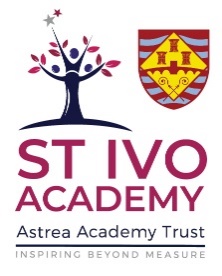 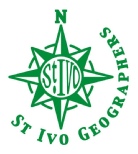 YEAR 7 GEOGRAPHY – JUNE ASSESSMENTREVISION GUIDANCE Assessment Guidance:Your assessment will last for one hour and consists of a total of 40 possible marks. The assessment itself consists of three sections. The first two sections are multiple choice and the third section includes both short and long answer questions. It is important in this final section that you look at the number of marks available, read the command words carefully and fully develop your answers, where possible using examples that you have learnt during your studies. Your result will be given as a % of the total marks achieved. Equipment Required: Pen, Pencil, Ruler, Rubber.Revision:
Your form tutor will be talking through techniques for revision with you – but think about: mind maps; making flash cards; getting family & friends to test you; glossaries of key terms etc. 
If you have ANY questions please do not hesitate to email or see your Geography Teacher before your test.
Revision – Self AssessmentTo help you revise please use the following checklist. As you revise tick off each section and rate your confidence to help you identify areas you need to particularly work on / come back to.  
 Very confident (100% fully understand)
 Ok but need to go back over (must read back over)
 Definitely needs more revision (need to spend some time on this)REVISION MATERIALSKNOWLEDGE ORGANISERS – as well as your books please make use of the Knowledge Organisers we have written to help you with your revision. These can be accessed at this link http://www.geobytes.org.uk/year7.html of you can use the QR codes below to directly access them.

When revising please pay careful attention to the list we have provided of what you need to learn.If you have any questions please email or see your Geography teacher.GOOD LUCK!Your KS3 assessment has been timetabled so your teacher will tell you the date of your assessment so you can plan ahead – please write it below: 
My Year 7 Geography April Assessment will be on 

___________________What should you be able to do…What should you be able to do…What should you be able to do…What should you be able to do…Locational GeographyI can name and locate the world’s continentsI can name and locate the world’s oceansI can name and locate the world’s major rivers, deserts & mountain ranges (see KO)I can name the capitals of major world countries (see KO)Geographical SkillsI can use latitude and longitude to find places on a mapI can find and give Four Figure Grid References on an OS mapI can find and give Six Figure Grid References on an OS mapI can give and find directions on an OS mapI can give the height of land on an OS mapI can use a key on an OS mapI can describe relief on an OS map using contours and spot heightsAfrica and KenyaI can name the tribe who live in the Maasai Mara, and describe their lifestyleI can name and label the key physical and human features of Africa and Kenya on a map.I can describe and explain the problems for people living in slums like Kibera in KenyaSettlementI can define what a site, and a settlement is.I know what site factors are and how they are an advantage to settlers.I can describe and explain the site of St IvesI know what the settlement hierarchy is and can give some local examples of settlements at each level.I know what the function of a settlement is, and can give some examples.I can identify the different settlement patters: linear, nucleated and dispersed.Locational Geography 
(World) 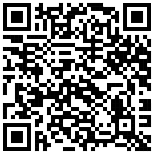 Geographical Skills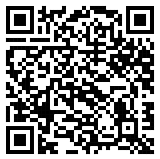 Africa and Kenya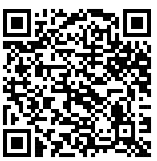 